Story links – Winter / One Snowy Night, Chinese New Year, Goldilocks and the Three BearsProgression of Learning            Rabbits Class Medium Term Planning for Art and Design Spring Term 2023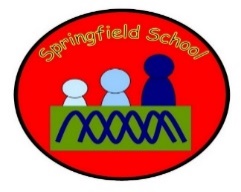             Rabbits Class Medium Term Planning for Art and Design Spring Term 2023Topic:  Painting including looking at shades and using a range of toolsKey signing / vocab: tool, paint, light, dark, colour, colour namesArt and Design techniques and skills will have specific planned opportunities to support the children’s progress and may be altered to suit the needs of the children during the term.There will be a range of opportunities throughout the week to access activities through continuous provision that give opportunities to practice techniques and skills. Activities will include painting, printing, mark making, sticking and cutting, playdough modelling. Lesson 1  - Link it and learn itExplore paint in the way we know how, be shown how to use a variety of tools.Huge paper / card on the floor space.Trays of paint, range of brushes, rollers and other painting tools to use.Model using the ones children are unsure of.Plenary – Share photos of their painting.Lesson 2  – Learn itUse tools to paint.Explore dark and light shadesHave a range of tools to use.Model making a colour darker and a colour lighter  - using black / white.Identify with symbol which is dark / light.Plenary – Show each other their painting.Lesson 3 – Check it and Show itWhat do I do when given paint to mix? Can I identify dark and light shades?Use symbols and colour mixing sheets to support.Give access to black / white paint with another colour.Plenary - Show each other their painting.Lesson 4  –Know itCan I paint independently? Do I use a range of tools? Can I make dark blue / light blue when asked?How do I access the paint now in comparison to at the beginning of these sessions? Do I explore colour mixing? Can I identify dark / light?Can I use more than one tool?Plenary - Show each other their painting.Substantive Knowledge  (Content)Disciplinary Knowledge  (Skills) (End of EYFS)CONTENT: PAINTING, LIGHT and DARK, USE OF TOOLSChildren safely use and explore a variety of materials, tools and techniques, experimenting with colour, design, texture, form and function.Key Stage OneChildren can explore using a variety of different brushes to see what happens. Children begin to learn the primary colours and experiment with mixing paints to understand tone and secondary colours.To become proficient in painting techniques.To use painting to develop and share their ideas, experiences and imagination.Children can:a name the primary and secondary colours;b experiment with different brushes (including brushstrokes) and other painting tools;c mix primary colours to make secondary colours;d add white and black to alter tints and shades;e use key vocabulary to demonstrate knowledge and understanding in this strand: primary colours, secondary colours, neutral colours, tints, shades, warm colours, cool colours, watercolour wash, sweep, dab, bold brushstroke, acrylic paint.(EYFS)Explore paint, using fingers and other parts of their bodies as well as brushes and other tools;Express ideas and feelings through making marks and sometimes give a meaning to the marks they make;Mastering techniquesUse simple tools and techniques competently and appropriately.Explore what happens when colours are mixed.Choose particular colours for a purpose.Key Stage Onename the primary and secondary colours;experiment with different brushes (including brushstrokes) and other painting tools;mix primary colours to make secondary colours;add white and black to alter tints and shades;‘Link It’ ‘Learn It’‘Check It’ ‘Show It’‘Know It’Previous learning of pupils Using paint / holding a brushActivities provided during lesson Resources Painting being modelled with different types of brushes and rollers. Large scale.Dark and light  - use of symbols, explore colour mixing.Independent activities linked to lesson Resources Using tools independentlyExplore colour mixing togetherIdentify dark and light shades.How will the pupils share knowledge during or end of lessonDemonstrate how to mix colours. Is it dark or light?What tools can you use?Retrieve or generalization of learning after lesson Showing I can paint by using the resources with increasing independence.